Giant Schnauzer Rescue/Rehome Enquiry Form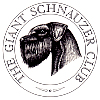 Please complete the form as accurately as possible to ensure dogs may be correctly placedDate: 	Name:	Phone: 	Email: 	Address: Postcode:  Is the property     owner occupied           rented(if rented what allowances are there for keeping a dog) Type of property (tick all that apply): detached    semi-detached       flat     house    bungalow  mobile homeother (please state): Does the property have access to a garden:    Yes     No   Comments: Is the garden secure: Yes     No   Comments: What work or other commitments do you have (i.e. times when no-one is at home): Have you owned a Giant before: Yes     No   Or:     Other breed (state breed) : Contact details of breeder or Kennel Name of dog: Do you currently have any dogs:  Yes     No   Comments: Any other pets or animals: Yes     No   Comments: Do you have children: Yes     No   (State age(s) of children):      Have you had a rescue/rehome dog before: Yes     No   Comments (include where the dog was rescued from): What exercise are you be able to give to a dog: What would you do about grooming a Giant:     Grooming shop       Self         Specialist Schnauzer GroomerComments: Do you have any experience training a dog: Yes     No   Comments: Are you prepared to take a dog that may require input and/or training:    Yes     No      (please indicate below): health problems   	on medication     	needs socialising    	destructive     	    needs basic training       not used to children	not used to cats      	nervous    		minor aggression    cannot be left alone   	not used to dogs    	food guarding	 	not used to animals (cattle etc)noisy			strays			chases joggers 		chases cyclists     boisterousPlease note: any dog which is rehomed may initially display some of these behaviours until the dog is settled with it’s new owner and home due to a change in routine and environment.Indicate gender preference:    Male	Female	EitherDo you have an age preference: Yes     No   Comments: Indicate colour preference:    black	pepper & salt	 EitherExplain the conditions you would keep a dog (kennel/ indoors etc): Would you be prepared to temporarily foster a dog until a suitable permanent home can be found:  Yes     No   Comments: Would you be prepared to insure the dog: Yes     No   Comments: What distance would you able to travel to visit/collect a dog: Are you registered with a vet: Yes     No   Contact details of vet: Are you able to make a donation to the Club for rehoming fees:  Yes     No   Comments: Are you prepared to wait on a waiting list:   Yes     No   How long would you be prepared to wait (application will be removed after time stated) :  I give permission for the Giant Schnauzer Club to contact anyone named above for reference purposesPLEASE INCLUDE ANY RELEVANT PHOTOGRAPHS OF YOUR HOUSE/GARDEN/DOGS/OTHER PETS.Email completed form and photographs to gscrescue@gmail.comOr via post to:The Giant Schnauzer Club, c/o 6 Woodshole Cottages, Sheppey Way, Bobbing, Kent ME9 8QSPhone: 07929922865Any additional information continue on separate sheet:Additional Information: